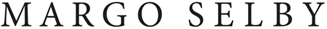 PRESS RELEASE |  2016    SANTA FESanta Fe is a striking multipurpose collection of weaves that play with pattern and scale to create fabrics for both soft furnishings and heavy upholstery. These fabrics celebrate three-dimensional pattern, unusual colour and intriguing texture.  The name evokes a cultural richness and inspiration includes indigenous textiles as well as large, colourful geometric motifs drawn from American quilts. Margo's signature textures are a key feature, with fabrics that combine viscose, silk and heat shrink yarns to create designs that have an embossed effect. These are complimented by Margo’s range of organza fabrics and latest upholsteries.Weaving is Margo Selby’s passion and is central to all product development. Her design philosophy is centred on creating high quality, exciting, design-led textiles that also compliment and co-ordinate within the different aspects of an interior. Each design is a result of careful, hands-on development both on handlooms and with specialist mills that aim to bring the best weavers and highest quality fibres together. Bespoke designs can be created to meet the specific project requirements. FabricsDomingo EarthDomingo Earth is a large-scale geometric pattern inspired by American quilts. The design is woven in a rich, earthy palette of orange, red, green, blue and ecru and each shape is filled with small bead like texture.Soft furnishings Composition: Silk, Polyester & AcrylicWidth: 130cmPrice: £150LoganThe Logan fabric is a bold design featuring clear shapes and clean lines. Inspired by Japanese indigo fabrics it is woven using a combination of soft viscose and heat shrink yarns that give the stripes a subtle, embossed effect. Soft furnishingsComposition: Viscose, Polyester & AcrylicWidth: 130cmPrice: £120Mora and NewtonMora and Newton feature natural repetitive curves that give a nod to Art Deco. Woven using silk and heat shrink yarns these fabrics combine a luxurious shine with a subtle puckered texture.  Soft furnishingsComposition: Silk, Polyester & AcrylicWidth: 130cmPrice: £150Otero and MeadowThe Otero and Meadow designs are made up of interlocking shapes filled with a pinstripe detail. Each fabric is woven using a combination of viscose and heat shrink yarns to create a quilted effect that is soft to the touch. Otero features a rich palette of orange, red, grey and navy, whilst Meadow is a subtle blend of fresh mint, blue, ecru and grey. Soft furnishingsComposition: Viscose, Polyester & AcrylicWidth: 130cmPrice: £120SocorroThe Socorro design is a detailed geometric fabric inspired by traditional quilting patterns. The design carefully combines colours in the form of triangles and small stripes to create a large-scale pattern with an all-over feel. Soft furnishingsComposition: Viscose & NylonWidth: 138cmPrice: £120Zorba, Nikos and Athens Zorba, Nikos and Athens translate Margo’s hand woven fabrics into an upholstery with a textured finish. These geometric designs which were originally woven in silk and cashmere for scarves feature subtle striped detail and texture that compliment the rich, graphic boldness of Margo Selby’s trademark designs. Upholstery and soft furnishingsComposition: Polyester & NylonWidth: 140cmPrice: £90Bindi and MandalaBindi and Mandala are striking multipurpose weaves taken from the Tribal collection. The signature woven spot Margo Selby plays with repeats in a uniformed pattern that is injected with colour. Upholstery and soft furnishingsComposition: Polyester & NylonWidth: 140cmPrice: £90Luna, Edgewood and ValenciaMargo’s new collection of organza fabrics are woven using intricate weave structures that are simultaneously graphic and translucent. The design features a large diamond motif that appears as subtle textural change and is available in three Japanese inspired colourways; blue, white and gold.  Soft furnishingsComposition: Silk & Viscose or Silk & LurexWidth: 138cmPrice: £120AboutMargo Selby is the creative director of a woven textile design studio that produces exceptional quality textiles for interiors.  Margo’s’ design philosophy is focused on pushing the boundaries of weaving to create contemporary stylish fabrics for a range of interior textile applications, uniting the very best weavers and high quality fibres to produce beautifully crafted products.Alongside the its striking fabrics, carpets, rugs and accessories, Margo Selby Studio works on a variety of bespoke projects and collaborations. New 2016 collaborations include Osborne & Little and West Elm.Twitter: @margoselby	Margo SelbyBradstowe House35 Middle WallWhitstableKent CT5 1BJ+44 (0) 1227 282 758margoselby.com